Утверждаю____/Дубовик Е.Ю.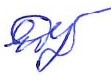 «04» _май_ 2022 г.КАЛЕНДАРНЫЙ ПЛАН ВОСПИТАТЕЛЬНОЙ РАБОТЫКАФЕДРЫ ПСИХОЛОГИИ НА 2022-2023 УЧЕБНЫЙ ГОДВиды деятельностиСроки исполненияОтветственный за исполнениеПланируемый результатПланируемый результатМодуль «Ценностно-смысловое самоопределение»Модуль «Ценностно-смысловое самоопределение»Модуль «Ценностно-смысловое самоопределение»Модуль «Ценностно-смысловое самоопределение»Модуль «Ценностно-смысловое самоопределение»Виды деятельностиСроки исполненияОтветственный за исполнениеПланируемый результатЗначение результатаДень Знаний в структурном подразделении «ТоржественнаяЛинейка ИППО»1 сентябряНовикова Д.В., зам. директора по ВРЗнакомство с деятельностью института и студенческих объединенийЗнакомство первокурсников с традициями институтаСпортивное мероприятие «Недетские олимпийские игры»СентябрьСладкова И.А., ст. преподаватель кафедры психологииПривлечение студентов и преподавателей к командному участию в спортивном мероприятииФормирование корпоративной культуры День психолога:- организация и проведение Недели психологии;- организация и проведение психологический кинопоказ;- организация и проведение Круглого стола «Ценности современной семьи»;- организация и проведение конкурса социальной рекламы «Популяризация психологии. Психология спасет мир»22 ноябряДубовик Е.Ю., доцент кафедры психологииПросвещение студентов об актуальных течениях профессиональной деятельности психолога, педагога-психологаПопуляризация профессии среди студентовОткрытые встречи на темыпрофилактики экстремизма:- Правовые основы противодействия экстремизму; - Психологическая характеристика террориста;- Средства психологической безопасности в условиях террористической угрозыВ течение учебного годаБиндарева Т.А., ст. преподаватель кафедры психологииПроведение круглых столов с привлечением спикеров: Григорьев Антон Владимирович, психолог, профайлер центра информационной безопасности молодежи Красноярского края (по согласованию)Профилактика экстремизма и терроризмаМодуль «Гражданин и патриот»Модуль «Гражданин и патриот»Модуль «Гражданин и патриот»Модуль «Гражданин и патриот»Модуль «Гражданин и патриот»Постерная сессия «Малая Родина великих психологов»Апрель Миллер О.М., доцент кафедры психологииИзучение биографии известных психологов. Обсуждение влияния биографии на взгляды ученых/психологические теорииРазвитие исследовательской активности студентовАкция «Книга памяти»Май Тодышева Т.Ю., доцент кафедры психологииПовышение творческой активности обучающихся, объединение преподавателей, сотрудников, обучающихся факультета. Сохранение традиций и памяти о Великой ПобедеПривлечение студентов к изучению истории Великой Отечественной войныМодуль «Экологизация общества»Модуль «Экологизация общества»Модуль «Экологизация общества»Модуль «Экологизация общества»Модуль «Экологизация общества»Субботник ИППОВ течение годаНовикова Д.В., зам. директора по ВРПоддержание чистоты в институте и на территории университетаФормирование уважительного отношения обучающихся к установленному порядкуАкция по сбору макулатуры
В течение годаНовикова Д.В., зам. директора по ВРФормирование бережного и ответственного отношение к природеВовлечение обучающихся и педагогов в движение РесайклМодуль «Профессионализация»Модуль «Профессионализация»Модуль «Профессионализация»Модуль «Профессионализация»Модуль «Профессионализация»Научная школа в ИППО(кафедра психологии)В течение годаДьячук А.А., доцент кафедры психологииРазвитие навыков организации и реализации научного исследованияПриобретение студентами  опыта научной деятельности Конкурс студенческих работ «Психология в семейной жизни»Апрель Новикова Д.В., ст. преподаватель кафедры психологииРазвитие психологической культуры, профессионально важных качеств студентовПриобретение студентами  опыта творческой, организаторской деятельности Дискуссионный клуб «Образ современного родителя»ДекабрьВоронин В.В., доцент кафедры психологииРазвитие психологической культуры, профессионально важных качеств студентовПриобретение студентами  опыта творческой, организаторской деятельности, формирование представлений о позитивном родительстве Модуль «Социальное партнерство и социальное служение»Модуль «Социальное партнерство и социальное служение»Модуль «Социальное партнерство и социальное служение»Модуль «Социальное партнерство и социальное служение»Модуль «Социальное партнерство и социальное служение»Новогодние мастер-классы для подростков в Краевом центре семьи и детей  Декабрь Новикова Д.В., зам. директора по ВРРазвитие психологической культуры, профессионально важных качеств студентовПриобретение студентами  опыта творческой, профессиональной, организаторской деятельностиУчастие в волонтерском движении «Абилимпикс»Ноябрь, апрель Биндарева Т.А., ст. преподаватель кафедры психологииПривлечение студентов и педагогов в организацию и сопровождение мероприятияВовлечение обучающихся и педагогов в волонтерское движение ИППО, событийное волонтерство